Warm-Up: “Worse Than Slavery”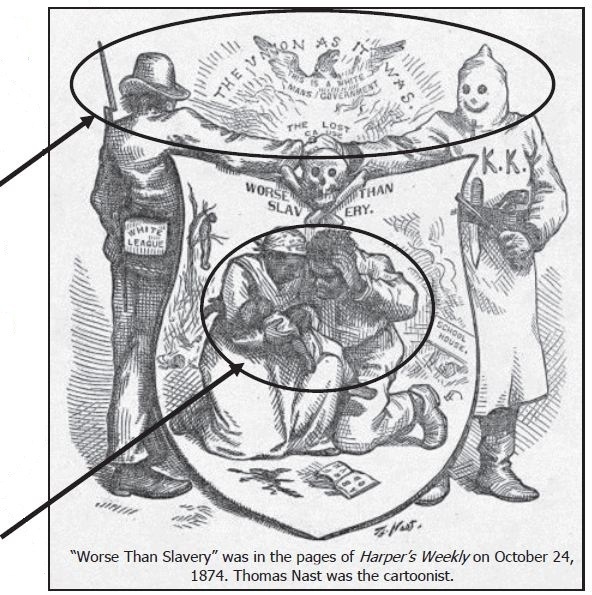 What do the people at the top of the cartoon represent (A)?What do the people at the bottom of the cartoon represent (B)?What emotions are both groups showing in the cartoon?What did Thomas Nast think about Jim Crow laws and how blacks were treated after the Civil War? Provide two pieces of evidence from the cartoon?